《2016年中国大学生就业状况调查问卷》填写步骤1.登录中国大学生就业状况调查问卷网址http://dc.ncss.cn/answer/qj55ag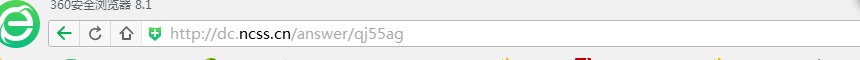 2.在图示红框内进行实名注册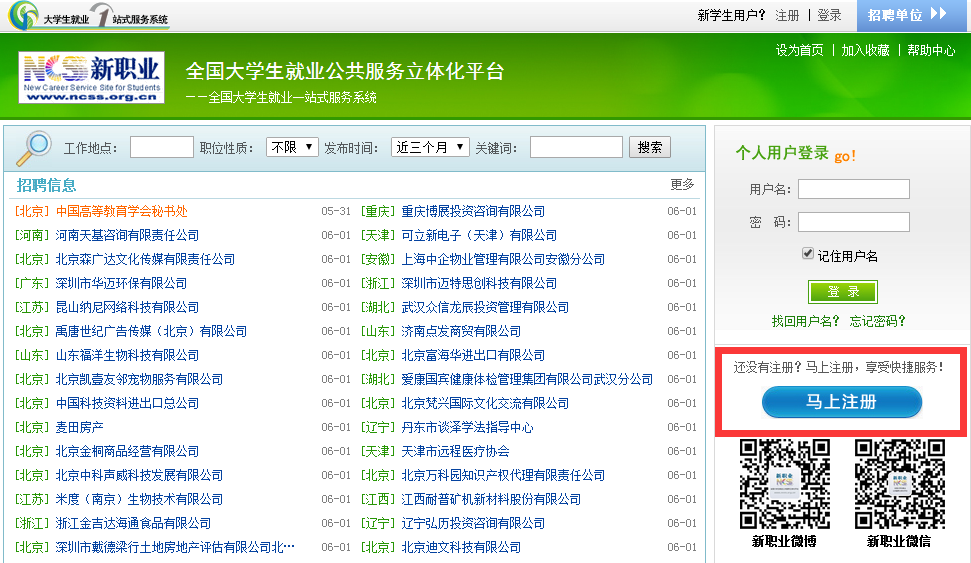 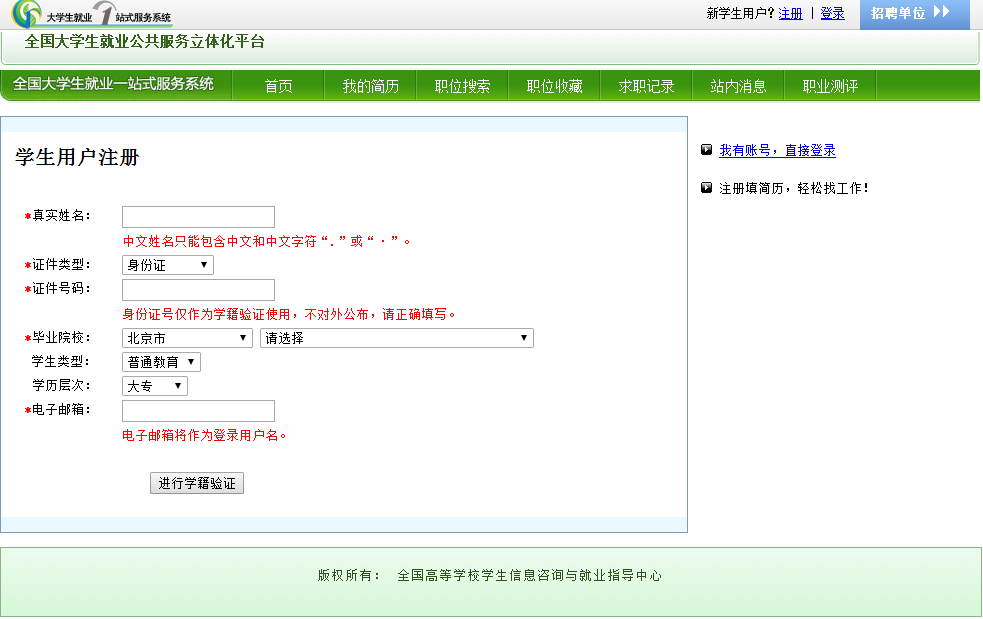 3.填写问卷内容